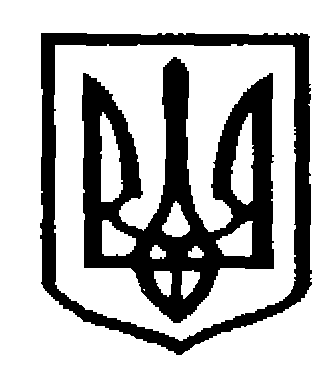 У К Р А Ї Н АЧернівецька міська радаУправлiння  освітивул. Героїв Майдану, 176, м. Чернівці, 58029 тел./факс (0372) 53-30-87  E-mail: osvitacv@gmail.com  Код ЄДРПОУ №02147345Про організацію та проведення свята «Останній дзвінок» у закладах загальної середньої освіти Чернівецької ТГ      З метою підготовки та організованого проведення  свята закінчення навчального року  у закладах загальної середньої освіти «Останній дзвінок» управління освіти Чернівецької міської ради рекомендує основні заходи провести у режимі онлайн з метою уникнення  скупчення учасників освітнього процесу.       Для цього рекомендуємо підготувати та розмістити на сайті закладу:- відеопривітання директора, вчителів, учнівського активу, батьківської громадськості;- естафету поколінь (фото перших класів, початкової школи, старшої школи);-  використати літописи класів;- вітальні ролики від учасників освітнього процесу;- відзначення талановитих учнів та їх досягнень у форматі «Наші досягнення - внесок  у перемогу України», «Ви - найкращі!», «Україна  - це ми!»;- листи - подяки дітям та батькам;- слайдові презентації  «Наші здобутки у 2021/2022н.р.- наш внесок у Перемогу».        Особливу увагу необхідно звернути на  дотримання національно - патріотичної складової при проведенні заходів, залученню дітей з числа внутрішньо переміщених осіб.      Підсумкові тематичні класні години з учнями школи  проводять класні керівники на визначених завчасно онлайн - платформах. Основною метою  класних годин повинно стати вивчення та уникнення  ризиків, пов’язаних з вибухонебезпечними чи підозрілими  предметами, правил дотримання пожежної безпеки, дотримання  належної поведінки у громадських містах, на водних об’єктах. Класні керівники повинні володіти інформацією про місце перебування учнів протягом літніх канікул, звернувши належну увагу на дітей, які потребують особливої педагогічної підтримки. Просимо 16.05.2022р. до 12-00 подати інформацію про проведення заходів, присвячених закінченню навчального року на електронну адресу zastankevych-gs@meta.ua  відповідно до поданої форми.Начальник відділу  загальної				Олена КУЗЬМІНА середньої освіти управління освіти Чернівецької міської ради 						Ірина ЗАСТАНКЕВИЧ09.05.2022 № 01-31/949Керівникам закладів загальної середньої освіти